VI优化任务说明任务背景：原品牌名称：思维盒子。设计并应用了以下LOGO，目前已制作成品有：大型广告牌、门头、宣传册等。由于商标被抢注问题，目前需要更名为：迭谷。迭谷的主营业务的联合办公、联合公寓，即线下生活、办公空间的创新运营，向人们提供共享的、未来的办公与生活方式。迭谷的意思是：①迭代的地方【会持续升级的物理空间】；②蜕变的地方【蝶谷同音】。品牌标语：有温度的空间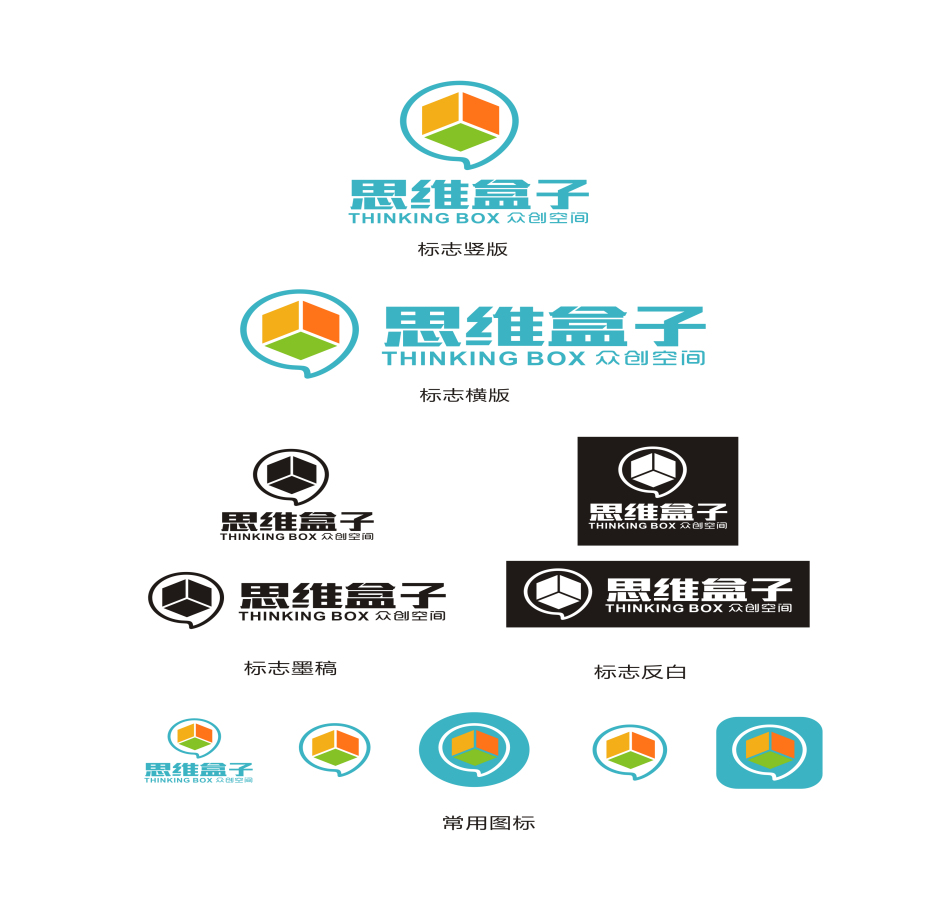 任务要求：优化或重新定义LOGO【正确英文翻译：迭谷、以及英文简称】优化则尽可能保留图标，将思维盒子部分内容改成“迭谷”，同时颜色进行更改，最多不超过2个色。颜色让人感觉：温暖的、有乐趣的。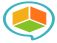 重新定义则可展开想象。如采用颜色我们统一要求是：让人感觉：温暖的、有乐趣的。优先考虑字体无图标的LOGO【淘宝】，或以字体融合的LOGO【小米】。二、确认LOGO后的任务附录序列任务备注1标准色2设计吉祥物已有此前设计的吉祥物，有制作实物人偶。现需按以下思路优化【可协商】。吉祥物要求是整体感觉是与LOGO、VI一致的，风格、感官是一样的。首选形象：小宝原型+蝴蝶造型【翅膀/触角】的鞋+机器人身躯【可爱的财神、如虎添翼、蝶的元素】备选形象：魔方机器人形象+头部独角【独角兽+科技】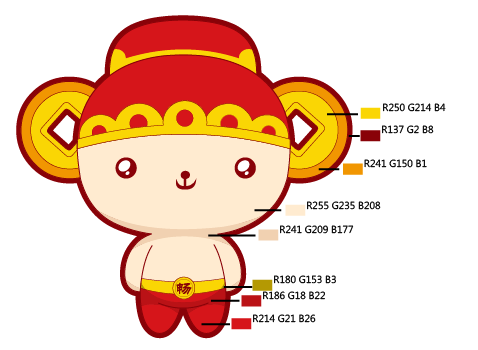 3设计胸针/胸牌企业胸针要有档次感；胸牌风格简约、有创意4设计名片名片要求有空间感、简约、有创意。文字：姓名、手机、邮箱、二维码。“集齐3名迭谷不同人员的名片可在首次合作中享8.8折优惠”有温度的空间5设计手提袋一般用于装置宣传册、文件袋。6设计包装盒一般用于装置礼品【水杯、衣服等】7设计信纸Word格式8设计会员卡圆形、长方形9设计海报框架上下、左右的固定展示格式【中间留白补充实际内容】10设计品牌T恤短袖，有创意、时尚11设计品牌水杯单耳水杯；非商务风；吉祥物壁画，或者标准色+logo、吉祥物。12设计品牌卫衣长轴拉链运动卫衣，有创意、时尚13设计品牌鸭舌帽有创意、时尚14设计品牌旗帜双角吊旗【如下图案例】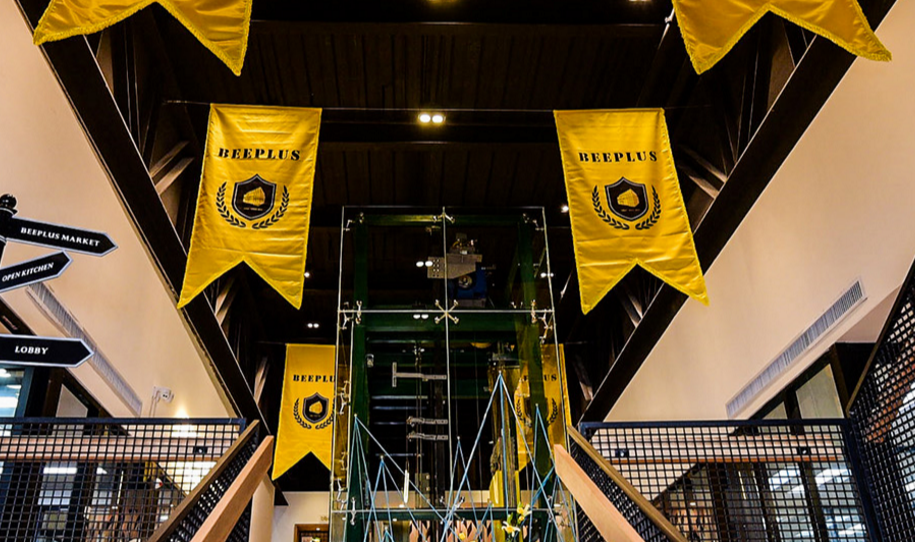 